ZÁKLADNÍ ŠKOLA NOVÁ ROLE,  příspěvková organizace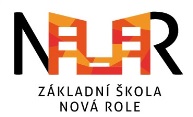 Žádost o uvolnění žáka z vyučování(dle § 50 zákona 561/2004 Sb. v platném znění)Zákonný zástupce Jméno a příjmení:	___________________________________________Adresa:		___________________________________________			___________________________________________žáka/žákyně Jméno a příjmení:	___________________________________________Třída:			___________Žádám o uvolnění z vyučování od ________________ do ________________ .z důvodu ___________________________________________________________________				(např. rodinná rekreace, sportovní soustředění, apod.)Prohlašuji, že jsem si vědom/a možných důsledků absence žáka/žákyně na průběh vzdělávání a nezbytnosti doplnění zameškaných povinnosti za období absence dle pokynů jednotlivých vyučujících uvedených v příloze této žádosti. V ____________________ dne ___________________	____________________________								       podpis zákonného zástupceVyjádření třídní/ho učitelky/e žáka: 	Po konzultaci s vyučujícími doporučuji/nedoporučuji uvolnění____________________________									podpis třídní/ho učitelky/eVyjádření ředitele/ky školy:Po vyjádření třídní/ho učitelky/e schvaluji/neschvaluji uvolněníV ____________________ dne ___________________	__________________________									         	podpis ředitelky školyPříloha Žádosti o uvolnění žáka z vyučování Rozpis úkolů na dobu absence ve vyučování od __________________ do  __________________Jméno a příjmení žáka: ______________________________________________ Třída: ___________Poučení: vyplněná příloha je podmínkou kladného vyřízení žádosti; učitel, který nebude mít požadavky, kolonku proškrtne a podepíše/parafuje
Český jazyk
Cizí jazyk
Dějepis
Občanská výchova
Zeměpis
Matematika
Přírodopis
Fyzika
Chemie
Ostatní předměty